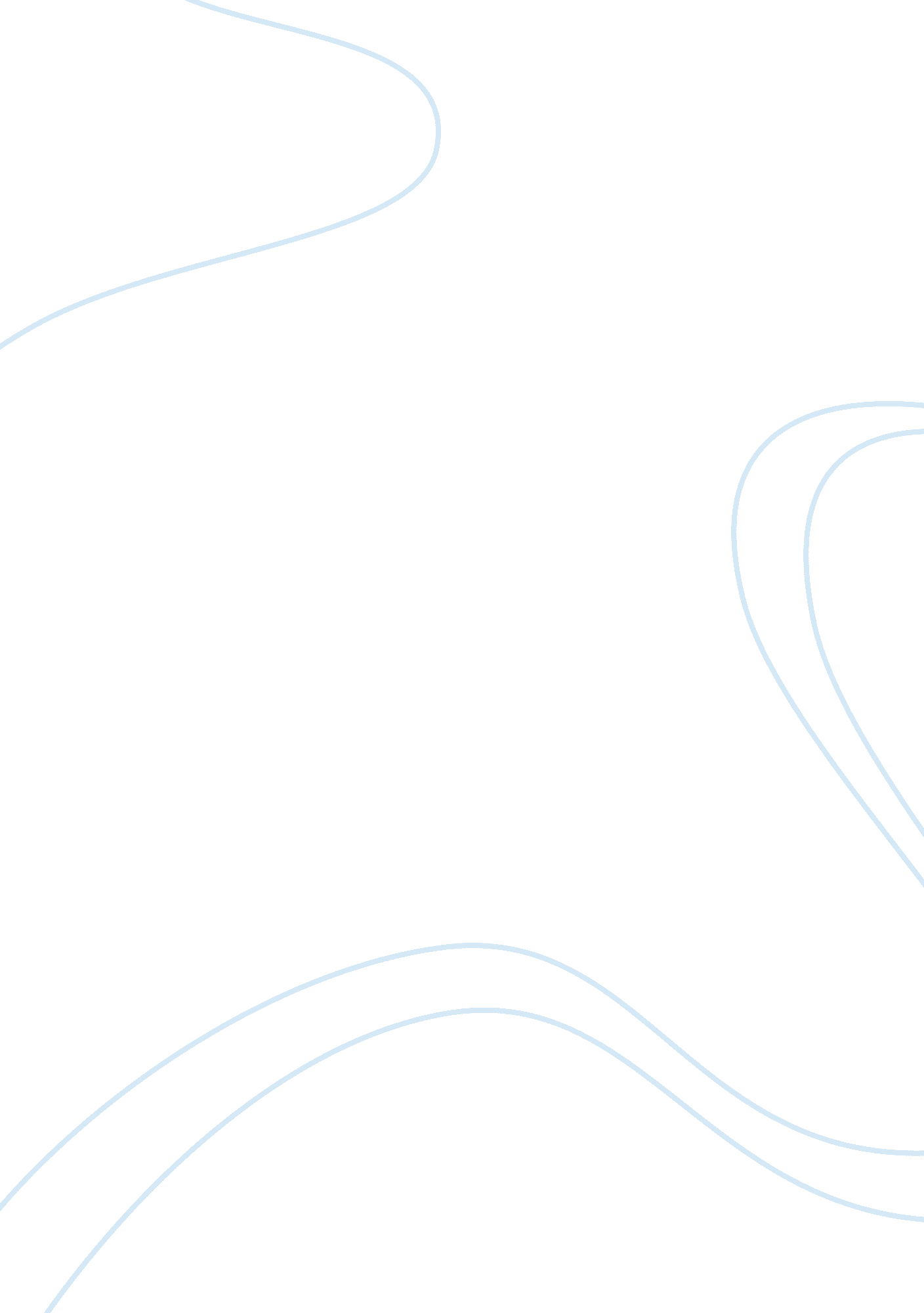 Why i choose frozen yogurt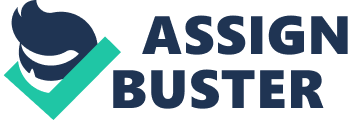 Sprinkles cupcakes, for example, has a natural flavor, very suitable for use in public places and can be served with coffee. It otherwise suffers from its flexibility, excess calories and loses its freshness very fast. Red Mango is the best to control, but it has limited the number of flavors. It is awesome when used as a supplement. As a result, it is somewhat costly. There is Baskin Robbins that contains thirty-one flavors, is readily affordable and is consumable at home in cakes. The blow to this category is its self-inefficiency and does not create such a welcoming atmosphere (Ahmed, Haroun and Eisa). Another competitor is the yogurt land that is not artificial but is affordable. It contains moderate fats and has a taste of its kind. 
Reasons, why one would prefer frozen yogurt to the others, including its affordability ad lovely feel. It brings fewer health risks thus suitable for growing youngsters. Considering that it’s painless, it provides an opportunity to couple with other staff including chocolate, candy, granola, and fruits. Other benefits include the cooling effect it has during the summer, the awesome savor. Some advantages are personal like creating a beautiful moment when catching up with colleagues and creating an opportunity to spend time with others. 